賛助会員入会申込書　一般社団法人 日本観光研究学会長　殿　　　　　　　申込年月日　　　　　年　　　　月　　　　日【事務局使用欄】
＊事務局使用欄は記入しないでください。組織･団体名ふりがな組織･団体名名称連絡先(郵送物送付先)郵便番号連絡先(郵送物送付先)住所連絡先(郵送物送付先)TEL/FAX TEL:　　　(　　　)　　　　　　　　FAX：　　　(　　　)　　　　　 TEL:　　　(　　　)　　　　　　　　FAX：　　　(　　　)　　　　　 TEL:　　　(　　　)　　　　　　　　FAX：　　　(　　　)　　　　　連絡先(郵送物送付先)E-mail代表者ふりがな代表者氏名　　　　　　　　　　　　　　　　　　　　　　　　　　　　　印　　　　　　　　　　　　　　　　　　　　　　　　　　　　　印　　　　　　　　　　　　　　　　　　　　　　　　　　　　　印代表者役職名担当者ふりがな担当者氏名担当者役職名推薦会員2名　　　　　　　　　　　　　　　　　印　　　　　　　　　　　　　　　　　　　　　　　　　　　　　　　　　　　　　　　　　　　　　　　　　　印　　　　　　　　　　　　　　　　　　　　　　　　　　　　　　　　　　　　　　　　　　　　　　　　　　印　　　　　　　　　　　　　　　　　印登録年月日登録番号備考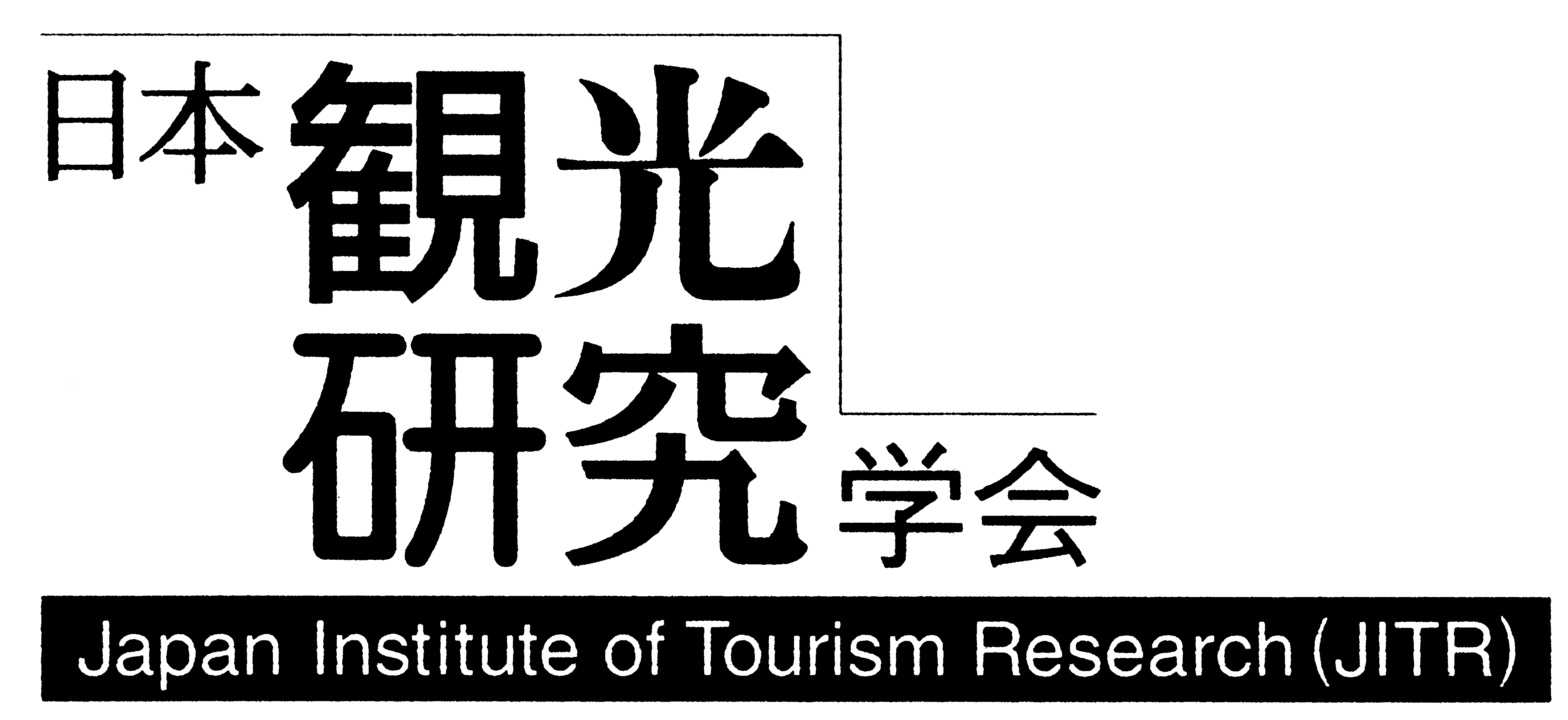 